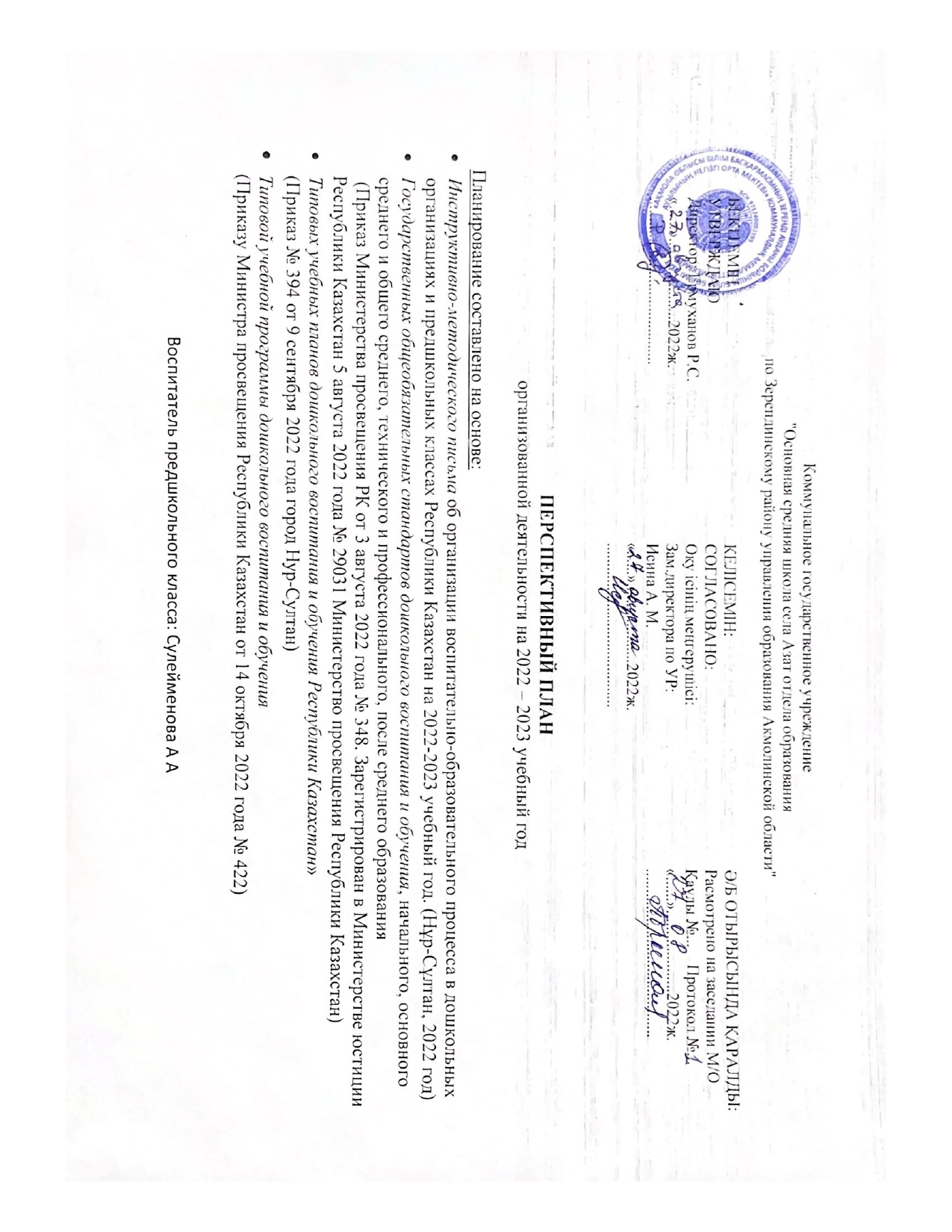 Перспективный план организованной деятельности на 2022 – 2023 учебный год на основе Типового учебного плана дошкольного воспитания и обучения и Типовой учебной программы дошкольного воспитания и обученияОрганизация образования: КГУ «ОСШ села Азат». Предшкольный классВозраст детей: 5 летДата планирования: сентябрь 2022-2023 уч.годПерспективный план организованной деятельности на 2022 – 2023 учебный год на основе Типового учебного плана дошкольного воспитания и обучения и Типовой учебной программы дошкольного воспитания и обученияОрганизация образования: КГУ «ОСШ села Азат». Предшкольный классВозраст детей: 5 летДата планирования: октябрь 2022-2023 уч.годПерспективный план организованной деятельности на 2022 – 2023 учебный год на основе Типового учебного плана дошкольного воспитания и обучения и Типовой учебной программы дошкольного воспитания и обученияОрганизация образования: КГУ «ОСШ села Азат». Предшкольный классВозраст детей: 5 летДата планирования: ноябрь 2022-2023 уч.годПерспективный план организованной деятельности на 2022 – 2023 учебный год на основе Типового учебного плана дошкольного воспитания и обучения и Типовой учебной программы дошкольного воспитания и обученияОрганизация образования: КГУ «ОСШ села Азат». Предшкольный классВозраст детей: 5 летДата планирования: декабрь 2022-2023 уч.годПерспективный план организованной деятельности на 2022 – 2023 учебный год на основе Типового учебного плана дошкольного воспитания и обучения и Типовой учебной программы дошкольного воспитания и обученияОрганизация образования: КГУ «ОСШ села Азат». Предшкольный классВозраст детей: 5 летДата планирования: январь 2022-2023 уч.годПерспективный план организованной деятельности на 2022 – 2023 учебный год на основе Типового учебного плана дошкольного воспитания и обучения и Типовой учебной программы дошкольного воспитания и обученияОрганизация образования: КГУ «ОСШ села Азат». Предшкольный классВозраст детей: 5 летДата планирования: февраль 2022-2023 уч.годПерспективный план организованной деятельности на 2022 – 2023 учебный год на основе Типового учебного плана дошкольного воспитания и обучения и Типовой учебной программы дошкольного воспитания и обученияОрганизация образования: КГУ «ОСШ села Азат ». Предшкольный  классВозраст детей: 5 летДата планирования: март 2022-2023 уч.годПерспективный план организованной деятельности на 2022 – 2023 учебный год на основе Типового учебного плана дошкольного воспитания и обучения и Типовой учебной программы дошкольного воспитания и обученияОрганизация образования: КГУ «ОСШ села Азат». Предшкольный  классВозраст детей: 5 летДата планирования: апрель 2022-2023 уч.годПерспективный план организованной деятельности на 2022 – 2023 учебный год на основе Типового учебного плана дошкольного воспитания и обучения и Типовой учебной программы дошкольного воспитания и обученияОрганизация образования: КГУ «ОСШ села Азат». Предшкольный классВозраст детей: 5 летДата планирования: май 2022-2023 уч.годМесяцОрганизованная деятельностьЗадачи организованной деятельностисентябрьФизическая культура- Упражнять в перестроении, сохранении направления движения и равнения в шеренгах;   - формировать навыки ходьбы с высоким подниманием колен, непрерывного бега в медленном темпе;- закреплять ползание по гимнастической скамейке на животе, подбрасывание вверх и ловлю мяча двумя руками, прыжки в высоту.сентябрьРазвитие речи- Развивать связную речь, закреплять умение правильно строить предложения, использовать в речи разные определения для характеристики персонажей, выражать свое отношение к персонажам их поступкам;- развивать память, воображение, творческие способности детей;- воспитывать чувство взаимоподдержки, взаимопонимания, доброжелательное отношение друг к другу.сентябрьХудожественная литература- Формировать у детей навык различать и называть жанры литературных произведений, уметь чувствовать характер повествования, выражать свое отношение к персонажам и их поступкам;- развивать связную речь, мышление, память детей;- способствовать умению детей входить в образы разных персонажей;- развивать способность к  длительному удерживанию стихотворения в памяти,  поэтический слух;- воспитывать уважительное отношение к культуре, обычаям и традициям казахского и других народов.сентябрьОсновы грамоты- Знакомить с правилами правильного положения спины при письме;- обучать умению ориентироваться на странице прописи, различать рабочую строку и межстрочное пространство;- развить навык штриховки, раскраски геометрических фигур, овощей, фруктов.сентябрьКазахский язык- Қазақ тіліндегі сөздерді дұрыс айта білуге, ол сөздерді қолдануға қызығушылықтарын арттыру;- сөздегі қазақ тіліне тән ә, ө, қ, ү, ұ, і, ғ, ң, һ дыбыстарын дұрыс айтуға дағдыландыру.сентябрьОсновы математики- Развивать познавательные процессы: внимание, память, восприятие, творческие способности, воображение, вариативность мышления; - формировать элементарные математические представления.сентябрьОзнакомление с окружающим миром- формировать представления о предметах окружающего мира;- выработать твердые ассоциации с названиями членов семьи и    родственников, знать свою фамилию, имя и отчество родителей;- познакомить с профессией  хлебороба;- познакомить со строением человеческого организма, формировать желание заботиться о своем здоровье, своем организме.сентябрьКонструирование- Научить детей строить самолеты, используя свои наблюдения, а также по выбранному образцу; анализировать образец, выделяя в нем основные части и детали;  - развивать умение предварительно обдумывать ход своей работы; - воспитывать самостоятельность, любознательность.сентябрьРисование- Сформировать навык подбора в сочетании красок для передачи осеннего колорита;-закреплять приемы работы кистью и красками, раскрашивая рисунок, наклонно проводить кистью в одном направлении;-закреплять знания об осенних явлениях в природе; - воспитывать бережное отношение к природе.сентябрьЛепка- Способствовать обучению детей передавать форму и характерные особенности фруктов с помощью приемов выдавливания, сжимания, расплющивания;- развивать умение сравнивать образ с конкретным предметом, находить соответствие с геометрическими фигурами; - воспитывать любовь к природе.сентябрьАппликация- Научить отражать свои представления о красивых явлениях природы, закрепить знания детей о цветовой гамме радуги, дать элементарные сведения по цветоведению; - закрепить технические навыки работы с ножницами, клеем;- развивать чувство цвета, композиции, мелкую моторику рук; - воспитывать эстетическое отношение к природе.сентябрьМузыка- Приобщать детей слушать музыку и воспринимать ее характер; - развивать вокально-хоровые умения;- побуждать к эмоциональному изображению имитируемых образов в движении, мимике, голосе.МесяцОрганизованная деятельностьЗадачи организованной деятельностиоктябрьФизическая культура- Упражнять в ползании на четвереньках по рейкам горизонтальной лестницы, приподнятой над полом;- упражнять в перестроении в колонну, в шеренгу, в круг, (слева-справа, впереди сзади); - упражнять в прыжках на двух ногах «змейкой» между предметами;  - развивать координацию движений, быстроту, ловкость, умение выполнять действия командой, подчинять свои интересы интересам команды;- воспитывать коллективизм, организованность, уважительное отношение к девочкам.октябрьРазвитие речи - Обучать правильной формулировке основной мысли, построению связных монологических высказываний, обогащать словарь глаголами, антонимами, формировать навыки понимания и употребления необходимых слов для описания предметов; - упражнять детей четко произносить звуки [м], [б], [п]; - развивать внимание, память. октябрьХудожественная литература- Способствовать умению детей входить в образы разных персонажей;- развивать коммуникативные умения и навыки: умение слушать и слышать собеседника, готовность вести диалог, высказывать свою позицию;- формировать у детей навык различать и называть жанры литературных произведений, уметь чувствовать характер повествования, выражать свое отношение к персонажам и их поступкам- воспитывать уважительное отношение к культуре, обычаям и традициям казахского и других народов.октябрьОсновы грамоты- Формирование первоначального представления о терминах «слово», «звук»; - ознакомление с существенными опознавательными признаками двух основных групп звуков русского языка-гласных и согласных; - обучение детей умению устанавливать последовательность звуков в слове.октябрьКазахский язык-қоршаған ортадағы күнделікті жиі қолданылатын кейбір тұрмыстық заттардың (қазақ киіз үйі оның ішіндегі кейбір заттар туралы), жемістердің, көкөністердің, жануарлардың, құстардың атауларын айту және түсіну дағдыларын қалыптастыру.октябрьОсновы математики- Обучить правильно соотносить цифру и количество предметов; - распознавать и изображать цифры;- развивать внимание, память, речь, мелкую моторику рук. октябрьОзнакомление с окружающим миром- Обучить умению выделять и характеризовать особенности внешнего облика животных и образа жизни в разное время года;- расширять знания о трудовой деятельности человека в ауле;- закрепить представления об органах дыхания, закреплять гигиенические навыки, умение бережного отношения к органам дыхания и правильного ухода за ними.октябрьКонструирование- Научить изготавливать поделки из природного материала на основе определенной схемы действий; - формировать навыки скрепления, соединения деталей, использования дополнительных деталей; -развивать мелкую моторику рук; воспитывать бережное отношение к природе.октябрьРисование- Познакомить с жанром живописи – натюрмортом; - сформировать навык делать набросок на листе простым карандашом, передавая форму, размер и расположение предметов, цвет, оттенки, опираясь с опорой на наглядный образ (с натуры);- развивать мелкую моторику рук.октябрьЛепка- Формировать умение лепить корзину конструктивным способом, точно передавая форму;- расширять знания детей о распределении пластилина, разделяя его на несколько частей, отточить прием скручивания;- развивать мелкую моторику рук и пальцев; развивать речь, отвечать на вопросы полными предложениями.- воспитывать доброжелательность, чувство сопереживания,  готовность прийти на помощь.октябрьАппликация- Закрепить умение вырезать готовые формы, технические навыки работы с ножницами, клеем; - развивать чувство цвета и формы, мелкую моторику рук; - расширить представления детей о лесных грибах и ягодах, особенностях их внешнего вида;- воспитывать бережное отношение к природе.октябрьМузыка- Обучать детей слушать и различать музыку контрастного характера; - развивать эмоциональную отзывчивость детей;- развивать ассоциативное мышление;- закреплять умение двигаться и ориентироваться в пространстве.МесяцОрганизованная деятельностьЗадачи организованной деятельностиноябрьФизическая культура- Обучить лазанью по гимнастической лестнице разноименным способом; - закреплять прыжки через короткую скакалку;- упражнять в подбрасывании и ловле мяча; - развивать ловкость, выносливость, быстроту мышления, сообразительность, гибкость;- формировать представления о связи физических упражнений со здоровьем.ноябрьРазвитие речи - Сформировать навык слушать, отвечать на вопросы;- выработать правильную формулировку основной мысли, пересказывать последовательно и точно, выработать четкую артикуляции звуков [с] и [ц]; -  закреплять интонационную выразительность речи, развивать внимание, память.ноябрьХудожественная литература- Прививать навык делиться собственным опытом заботливого отношения к своим близким и родным;  -обучать детей чувствовать характер повествования, выражать свое отношение к персонажам и их поступкам;- воспитывать уважение к труду, чувство любви и заботливого отношения к своим близким и родным;- обучить детей умению пересказывать текст произведения эмоционально, близко к тексту, передавать диалогическую речь, оценивать поступки героев;- закрепить навык у детей вхождению в образы разных персонажей;- развивать способность к длительному удерживанию стихотворения в памяти, поэтический слух.ноябрьОсновы грамоты- Закреплять навык называть слова на заданный звук, составлять схему слова;- упражнять умение различать гласные звуки на слух, обозначать гласный звук фишкой в схеме слова;- развивать фонематический слух, речь, внимание, память, мелкую моторику кисти рук при выполнении графических работ. ноябрьКазахский язык- Заттыңатын, санын, сынын, қимылын білдіретін сөздердің мағынасын түсіну және ауызекі тілде қолдануды дағдыландыру; -10-ға дейін тура және кері санауды жаттықтыру.ноябрьОсновы математики- Развивать умение соотносить числа и количество предметов; - закреплять навыки счета предметов в прямом и обратном порядке, умение устанавливать логические связи и закономерности;- воспитывать усидчивость.ноябрьОзнакомление с окружающим миром- Закрепить умение определять целевое назначение посуды;- актуализировать знания о способах размножения растений, определенных признаках, плохо влияющих на рост растений, основных стадиях роста и развития растений;- показать значение питания в жизни человека, закрепить знания о рациональном питании.ноябрьКонструирование- Научить детей правильно обследовать образец, отбирать нужные для постройки детали (кубики, кирпичики, призмы, пластины), соединять небольшие плоскости в одну большую, делать постройки прочными, закрепить представления «высокий – низкий», «широкий – узкий», «длинный – короткий», сформировать способы надстраивания и пристраивания мелких деталей на более крупные; - развивать умение находить конструктивные решения;- воспитывать эмоциональную отзывчивость.ноябрьРисование- Научить выделять характерные признаки и явления природы (осенний дождь) и отображать их в своей изобразительной деятельности;-закрепить навык в подборе фона бумаги и соответствующие краски для изображения в рисунке пасмурного дня;-познакомить с нетрадиционным способом рисования – набрызг зубной щеткой. ноябрьЛепка- Научить лепить фигурку белки, соединяя отдельные части тела.- закрепить приемы лепки: прищипывание, вытягивание, загибание, сглаживание пальцами или влажной тряпочкой; - развивать мышление, творческие способности, художественный вкус, речь, новые знания в ответах на вопросы предложениями;- воспитывать доброжелательность, любовь к животным.ноябрьАппликация- Развивать умение у детей вырезать осенние листья, используя прием вырезания из бумаги, сложенной в гармошку, закрепить технические навыки работы с ножницами, клеем; - обобщить знания детей о сезонных изменениях в природе осенью; - развивать воображение, чувство цвета, мелкую моторику рук; воспитывать бережное отношение к природе.ноябрьМузыка- Формировать умение у детей различать средства музыкальной выразительности в музыке, отличать темповые и динамические характеристики; - акцентировать внимание на музыкальных жанрах: марш –колыбельная – танец; -  различать их на слух.МесяцОрганизованная деятельностьЗадачи организованной деятельностидекабрьФизическая культура- Продолжать обучать отбиванию мяча о пол поочередно правой и левой рукой плавным движением кончиков пальцев. - упражнять в лазании по гимнастической лестнице   разноименным способом; - продолжать закреплять умение прыгать на одной ноге между предметами;  - развивать координацию движений, двигательную находчивость; - формировать умение высказывать свое мнение, отстаивать его, а также признавать свою неправоту в случае ошибки.декабрьРазвитие речи - Обучить правильно строить связные монологические высказывания; - правильно образовывать имена существительные в форме родительного падежа множественного числа, а также употреблять в речи прилагательные, сочетая их с существительными;развивать связную речь, слуховое и зрительное внимание; - воспитывать любовь к Родине.декабрьХудожественная литература- Обучить детей умению пересказывать текст произведения эмоционально, близко к тексту, передавать диалогическую речь, оценивать поступки героев; - закрепить навык у детей различать и называть жанры литературных произведений; - развивать коммуникативные умения и навыки;- закрепить умение у детей вхождению в образы разных персонажей;- развивать способность к  длительному удерживанию стихотворения в памяти,  поэтический слух;- воспитывать уважительное отношение к культуре, обычаям и традициям казахского и других народов.декабрьОсновы грамоты- Продолжать учить выполнять звуковой анализ трехзвуковых слов;- упражнять умение различать на слух гласные звуки, согласные твердые и мягкие звуки, добавлять пропущенный звук в слове;- закреплять умение плавно и безотрывно обводить предметы по точкам, рисовать линии разной структуры – бордюры. декабрьКазахский язык- қазақ тіліндегі сөздер мен сөйлемдерді түсінуді және сөз белсенділігін арттыру; - зат есімдерді жекеше және көпше түрде қолдану дағдыларын қалыптастырудекабрьОсновы математики - Развивать умение устанавливать размерные отношения между предметами разной длины, высоты, ширины или толщины, располагать предметы в возрастающем и убывающем порядке по величине;- упражнять в умении распознавать и называть геометрические фигуры и тела;- закреплять умение считать, устанавливать логические связи и закономерности.декабрьОзнакомление с окружающим миром- Расширять знания детей о родной стране, столице – Астана, представление о том, что в Казахстане проживают люди разных  национальностей;- мотивировать детей самостоятельно описывать обитателей уголка животных;- формировать представления о зависимости здоровья от правильного питания.декабрьКонструирование-Формировать умение у детей изготавливать поделки из природного и бросового материала; - обучить пользоваться дополнительным материалом для выразительности поделки; - совершенствовать навыки соединения деталей;  - развивать мелкую моторику рук; воспитывать бережное отношение к природе.декабрьРисование- Обучить ползованию рисовать декоративные узоры на прямоугольнике, выделяя середину, углы; - расширять представления о многообразии казахского орнамента: «қошқар мүйіз» – бараний рог, «құс қанаты» – крылья птицы, «ботакөз» – глаз верблюжонка и предметов быта; - развивать мелкую моторику рук, эстетический вкус;  - воспитывать аккуратность и усидчивость.декабрьЛепка- Научить лепить фигуру верблюда, учитывая пропорции животного. - закрепить навыки плановой (последовательной) работы и умение использовать изученные приемы лепки; - развивать моторику рук, творческую фантазию, речь, новые знания в ответах на вопросы;- воспитывать любовь к домашним животным, умение заботиться о них.декабрьАппликация- Научить вырезать элементы национального орнамента, вырезать домбру, детали; - закрепить навыки аккуратного наклеивания предмета на фон, технические навыки работы с ножницами и клеем; - приобщить детей к народному творчеству, закрепить знания о национальных музыкальных инструментах; - развивать воображение, внимание, мелкую моторику рук; - воспитывать интерес к культуре казахского народа.декабрьМузыка- Развивать эмоциональное восприятие музыкальных произведений, интерес к музыке через музыкально-творческую деятельность; - развивать исполнительские навыки, эмоциональную отзывчивость на разнохарактерную музыку; - поддерживать творческую инициативу.МесяцОрганизованная деятельностьЗадачи организованной деятельностиянварьФизическая культура- Закрепить навык выполнять ходьбу по гимнастической скамейке, приседая на одной ноге, а другую пронося прямой вперед сбоку скамейки; - продолжать упражнять в лазании по гимнастической стенке, в прыжках через предметы;- развивать ловкость, силу, быстроту реакции, внимание. январьРазвитие речи - Закреплять умение составлять связный последовательный рассказ, используя в речи образные слова и сравнения; - закреплять умения образовывать однокоренные слова, активизировать   использование глаголов, прилагательных, составлять простые распространенные предложения по картинке; - развивать внимание, память.январьХудожественная литература- Обучить умению детей различать и называть жанры литературных произведений, умению чувствовать характер повествования, выражать свое отношение к персонажам и их поступкам; - мотивировать детей делиться собственным опытом заботливого  отношения к своим близким и родным; - развивать связную речь, мышление, память детей;- воспитывать уважение к             труду, чувство любви и заботливого отношения к своим близким и родным. январьОсновы грамоты- Развивать умение детей определять ударение в слове, показать значение ударения при произношении слов;- упражнять умение определять заданный звук в слове; - воспитывать умение доводить начатое дело до конца.январьКазахский язык- қарапайым сұрақтар қоюды және оларға жай сөйлем мен жауап беруді дағдыландыру, диалогке қатысуға белсенділігін арттыру.январьОсновы математики- Привить способность последовательно называть дни недели, месяцы по временам года;- формировать способность сравнивать предметы, используя слова «легче – тяжелее»;- воспитывать аккуратность и самостоятельность.январьОзнакомление с окружающим миром- Расширять представления о функциях и назначении разной одежды;- актуализировать знания о зимних явлениях природы, об особенностях зимних месяцев;- систематизировать знания о правилах поведения дома, помочь детям самим сделать выводы о последствиях неосторожного обращения с некоторыми предметами бытового использования.январьКонструирование- Научить детей конструировать из деталей конструктора «Лего», создавать предметы, используя  базовые детали разного цвета, формы, величины,  использовать способы крепления; - развивать познавательную активность, мелкую моторику; - воспитывать доброжелательность, умение справедливо оценивать результат.январьРисование- Развивать умение рисовать образ Деда Мороза, правильно передавая форму и характерные особенности одежды, частей тела, соблюдая пропорции, учить передавать в рисунке простые движения;- закрепить умение рисовать контур простым карандашом; - познакомить с нетрадиционным способом рисования солью; - развивать мелкую моторику рук.январьЛепка- Научить лепить снеговика, закреплять умение передавать отношения по величине, используя приемы лепки: скручивание, скатывание, отщипывание, вдавливание большим пальцем;- развивать эстетическое восприятие, мелкую моторику рук;- воспитывать стремление добиваться хорошего результата.январьАппликация- Закрепить умение вырезать из бумаги геометрические фигуры – треугольники и квадраты, аккуратно наклеивать на фон, технические навыки работы с ножницами и клеем; - развивать эстетическое восприятие и воображение, творческую активность, мелкую моторику рук;- обобщить представления детей о сезонных явлениях природы зимой.январьМузыка- Развивать способность реагировать остановкой движения на окончание музыки; - развивать умение петь с настроением, выражая характер музыки и текста в пении;- закрепить знание жанров в музыке.МесяцОрганизованная деятельностьЗадачи организованной деятельностифевральФизическая культура- Развивать координацию движений рук и ног при ползании по-пластунски;- упражнять в ходьбе с высоким пониманием колен;- продолжать формировать умение сохранять динамическое равновесие;- совершенствовать умение выполнять бег между предметами;- развивать ловкость, силу, выносливость, коммуникативную компетентность. февральРазвитие речи-  Формулировать основную мысль, построения связных монологических высказываний при составлении сюжетного рассказа, улавливать последовательность изображенных событий; - закреплять умение использования необходимых слов для общения, развивать внимание, память;- совершенствовать правильное произношение звуков [ж] и [з], умение определять первый звук в слове. февральХудожественная литература- Закрепить у детей умение чувствовать характер повествования, выражать свое отношение к персонажам и их поступкам; - развивать коммуникативные умения и навыки: умение слушать и слышать собеседника, готовность вести диалог, высказывать свою позицию;- мотивировать детей к пересказу текста произведения эмоционально, близко к тексту, передавать диалогическую речь, оценивать поступки героев;- воспитывать уважительное отношение к культуре, обычаям и традициям казахского и других народов.февральОсновы грамоты- Обучать детей дифференцировать звуки по звонкости-глухости на слух;- упражнять умение называть слоги и слова на заданный звук; - совершенствовать умение выполнять звуковой анализ четырехзвуковых слов. февральКазахский язык- өзі туралы айту (есімі, жасы, тегі);-өзінің отбасы туралы айту; - айналасындағы адамдармен қарым-қатынас жасауға қажетті сөздерді айту (Сәлеметсізбе?; Сауболыңыз; Рахмет және т.б.);февральОсновы математики- Научить устанавливать между одинаковыми по численности частями взаимооднозначное соответствие;- закрепить умение считать, сравнивать числа, обозначать количество цифрой;- развивать внимание, память, логическое мышление, мелкую моторику рук.февральОзнакомление с окружающим миром- Расширять знания детей о людях	разных профессий, содержании, использовании разных инструментов, значении результатов труда;- познакомить детей с некоторыми свойствами воздуха и способами его обнаружения;- продолжать знакомить с целебными и питательными свойствами овощей и фруктов.февральКонструирование- Познакомить детей с конструктором «Юрта», с казахской юртой; - научить детей правильно называть части конструкции юрты, сформировать умение создавать замысел и совместно реализовывать их, способствовать формированию положительных эмоций и дружеских взаимоотношений в детском сообществе; - развивать интерес к казахским обычаям и обрядам; воспитывать любовь к Родине.февральРисование- Продолжать обучать передавать в рисунке несложный сюжет, выделяя главное: рисовать елочку с удлиненными книзу ветками веерной кисточкой;- познакомить со способом рисования зубной пастой; -формировать навык самостоятельно решать цветовые отношения в рисунке.февральЛепка- Обучить лепке полых форм (юбка барышни), с соблюдением пропорций фигуры. - уточнить представление детей о специфике дымковской игрушки: из чего сделана; как украшена; - познакомить детей с многообразием игрушек и спецификой декора – характерными элементами и цветосочетаниями;- воспитывать уважение к национальным ценностям.февральАппликация- Закрепить навыки вырезать готовые детали, наклеивать на фон, соблюдая определенную последовательность, технические навыки работы с ножницами и клеем; - развивать внимание, память, мелкую моторику рук; уточнить знания детей о геометрических фигурах (круг, треугольник, овал), о цвете;- воспитывать заботливое отношение к домашним животным.февральМузыка- Продолжать стимулировать и развивать песенное творчество детей;- развивать инициативу, внутренний слух, общую музыкальность; - закреплять знакомые танцевальные движения.МесяцОрганизованная деятельностьЗадачи организованной деятельностимартФизическая культура- Продолжать формировать навыки ходьбы с выполнением задания для рук;- продолжать упражнять в построении и перестроении, в ориентировке в пространстве зала;  - развивать предметную ловкость- ползать с мячом между колен с опорой на ладони и ступни; - воспитывать мотивацию к занятиям спортом, привычку к ЗОЖ.мартРазвитие речи  -Закрепить умение слушать и понимать обращенную речь, поддерживать разговор, отвечать на вопросы и спрашивать; - закреплять, навыки правильного произношения звуков [р], [л], развивать внимание, память; - учить связности, развернутости, непрерывности высказывания; - упражнять в составлении предложений разных конструкций.мартХудожественная литература- Воспитывать уважение к             труду, чувство любви и заботливого отношения к своим близким и родным; - развивать коммуникативные умения и навыки: умение слушать и слышать собеседника, готовность вести диалог, высказывать свою позицию;- сформировать навык у детей вхождению в образы разных персонажей;- развивать способность к  длительному удерживанию стихотворения в памяти,  поэтический слух;- воспитывать уважительное отношение к культуре, обычаям и традициям казахского и других народов.мартОсновы грамоты- Продолжить обучать детей интонационно выделять заданный звук в слове и подбирать его пару; - совершенствовать умение выполнять звуковой анализ слов различной звуковой структуры, находить место заданного звука в слове; - закреплять умение выполнять штриховку предметов в указанном направлении, писать линии слева направо, соблюдать рабочую строку, плавно и безотрывно обводить предметы. мартКазахский язык- ойыншықтар мен суреттер туралы педагогтың үлгісі бойынша қысқа мәтіндер құрастыруды дағдыландыру;мартОсновы математики- Закрепить умение узнавать и называть геометрические тела, признаки предметов;- сравнивать, находить сходства и отличия, составлять композиции из фигур; - строить простейшие умозаключения, выполнять графические диктанты.мартОзнакомление с окружающим миром- Познакомить с традициями и обычаями казахского народа;- уточнить знания у детей о приемах ухода за растениями и их последовательности;- систематизировать знания о водных ресурсах, помочь понять, что в пищу нужно употреблять чистую воду, учить заботиться о своем здоровье и здоровье окружающих.мартКонструирование- Продолжить учить детей создавать поделки из природного материала, опираясь на готовый образец и исходя из установленной последовательности работы; - научить скреплять, соединять детали пластилином аккуратно, развивать мелкую моторику рук; - воспитывать бережное отношение к природе.мартРисование- Продолжать учить рисовать элементы казахского орнамента и украшать ими национальные головные уборы, подбирать краски в контрастных и гармоничных сочетаниях, совершенствовать технические навыки рисования кистью;- познакомить с нетрадиционным методом рисования «монотипия»;- закрепить названия казахских орнаментов «шея верблюжонка», «след верблюда», «рога барана», «крылья птицы», «цветок тюльпана», «амулет»;- расширять представления детей о национальной одежде, формировать эстетический вкус, развивать мелкую моторику рук; - воспитывать уважение к культуре казахского народа.мартЛепка- Научить лепить платок и украшать его цветами.- формировать навык задумывать замысел и доводить его до конца, используя разнообразные приемы лепки: сплющивание, обрывание;- развивать творческие способности, фантазию, мелкую моторику рук, речь, новые знания в ответах на вопросы;- воспитывать любовь к маме, уважение к старшим.мартАппликация- Научить детей складывать бумагу в несколько слоев, вырезать сразу несколько элементов орнамента, закрепить технические навыки работы с ножницами и клеем;- развивать воображение, творчество, эстетический вкус;- воспитывать интерес к казахскому народному творчеству.мартМузыка- учить слышать и различать танцевальные жанры; - развивать способность сравнивать и находить отличия в музыке; - упражнять в умении различать регистры в музыке;- воспитывать музыкальный и эстетический вкус.МесяцОрганизованная деятельностьЗадачи организованной деятельностиапрельФизическая культура- Научить выполнять бег широким шагом с линии на линию;   - продолжать упражнять в забрасывании мяча в корзину;   - продолжать учить овладевать навыками игры в футбол в паре;- развивать навыки правильного рационального дыхания при различных нагрузках; - воспитывать организованность, выдержку, самоконтроль.апрельРазвитие речи - Закрепить навык слушать и понимать обращенную к ребенку речь, отвечать на вопросы полным ответом, произносить слова и фразы с разной силой голоса, образовывать сложные слова из двух простых;- активизировать в речи детей прилагательные;- закрепить умение правильно употреблять существительные во множественном числе;- развивать внимание, память.апрельХудожественная литература- Закреплять умение детей вхождению в образы разных персонажей;- воспитывать уважение к             труду, чувство любви и заботливого отношения к своим близким и родным; - закреплять навык у детей умению пересказывать текст произведения эмоционально, близко к тексту, передавать диалогическую речь, оценивать поступки героев;- воспитывать уважительное отношение к культуре, обычаям и традициям казахского и других народов.апрельОсновы грамоты- Продолжать закреплять у детей навык подбирать слова к звуковой схеме слова;- совершенствовать навык называть слова на заданный звук, слог, добавлять в слова  пропущенные слоги; - упражнять умение подбирать слова, сходные по звучанию, количеству звуков и слогов в слове;- закреплять умение выполнять штриховку предметов в указанном направлении; - развивать фонематический слух, речь, внимание, память, мелкую моторику кисти рук при выполнении графических работ. апрельКазахский язык- қоршаған ортадағы күнделікті жиі қолданылатын кейбір тұрмыстық заттардың (қазақ киіз үйі оның ішіндегі кейбір заттар туралы), жемістердің, көкөністердің, жануарлардың, құстардың атауларын айту және түсіну дағдыларын қалыптастыру;апрельОсновы математики- Обучать умению сравнивать предметы по весу; - закреплять умение анализировать, сравнивать, строить простейшие умозаключения;- считать, составлять примеры по картинкам, решать их. апрельОзнакомление с окружающим миром- Расширять знания детей о сигналах светофора, о значении сигналов (красный, желтый, зеленый);- обобщить представления детей о таких явлениях природы, как сосульки, капель;- развивать и формировать жизненные навыки и умения здорового образа жизни, ухода за собой.апрельКонструирование- Научить детей создавать поделки из бросового материала (спичечные коробки), использовать дополнительные материалы (цветную бумагу, лоскутки ткани), закрепить знания детей о правилах безопасности; - развивать творческие способности детей;- воспитывать желание помочь взрослым и младшим.апрельРисование- Познакомить с новой техникой «граттаж», ее применением при рисовании, использовать в работе прием «процарапывания»;- закрепить навык выразительно передавать основную форму, пропорцию предметов и их частей, опираясь на знание геометрических форм; - развивать глазомер, мелкую моторику рук; - воспитывать усидчивость и старание, уважение к людям разных профессий.апрельЛепка- Продолжать знакомить детей с казахским прикладным искусством, предметами посуды. - научить лепке посуды по мотивам казахских народных изделий, лепить полые предметы способом вдавливания пальцами;- развивать мелкую моторику рук, глазомер, чувство формы, речь;- воспитывать дружелюбие, чувство уважения к национальным ценностям.апрельАппликация- Научить вырезать детали скворечника и наклеивать их в определенной последовательности; - закрепить умение изображать в аппликации предметы, состоящие из нескольких частей;- развивать эстетическое восприятие, воображение, мелкую моторику рук, радоваться результату своей работы; -воспитывать заботливое отношение к птицам.апрельМузыка- Закрепить умение различать мелодию по характеру, темпу, жанру; - развивать тембровое восприятие, чувство ритма и музыкальный слух; - воспитывать интерес к игре на музыкальных инструментах.МесяцОрганизованная деятельностьЗадачи организованной деятельностимайФизическая культура- Продолжать формировать навыки игры в баскетбол;- совершенствовать навыки выполнения прыжка в длину с места;- упражнять в подлезании под аркан разными способами в зависимости от его расположения, развивать аналитическое мышление;- формировать умение тренироваться индивидуально и в группе; - воспитывать привычку к занятиям спортом, ЗОЖ, коммуникативные навыки  организованность.майРазвитие речи- Развивать умение составлять краткий описательный рассказ с помощью опорной схемы;- обогащать словарный запас прилагательными;-закреплять умение согласовывать местоимения с существительным в роде и числе.майХудожественная литература- Закрепить у детей умение пересказывать текст произведения эмоционально, близко к тексту, передавать диалогическую речь, оценивать поступки героев;- закрепить умение делиться собственным опытом заботливого отношения к своим близким и родным;- воспитывать уважение к             труду, чувство любви и заботливого отношения к своим близким и родным;- развивать коммуникативные умения и навыки: умение слушать и слышать собеседника, готовность вести диалог, высказывать свою позицию;- развивать способность к  длительному удерживанию стихотворения в памяти,  поэтический слух.майОсновы грамоты- Закреплять знания детей о звонких и глухих согласных звуках, умение добавлять пропущенный слог в слово, делить слова на слоги;- упражнять умение составлять предложения, и схему к ним;- закреплять умение выполнять штриховку предметов в указанном направлении, писать элементы букв слева направо, соблюдать рабочую строку.майКазахский язык- қоршаған ортадағы күнделікті жиі қолданылатын кейбір тұрмыстық заттардың (қазақ киіз үйі оның ішіндегі кейбір заттар туралы), жемістердің, көкөністердің, жануарлардың, құстардың атауларын айту және түсіну дағдыларын қалыптастырумайОсновы математики- Закрепить знания о геометрических фигурах и телах, умение выполнять счет в пределах 10, решать задачи, анализировать, сравнивать, строить простейшие умозаключения. -развивать познавательный интерес, внимание, память, речь, мелкую моторику рук; - воспитывать любознательность, усидчивость.майОзнакомление с окружающим миром- Обобщить и систематизировать  знания о казахстанской армии;- акцентировать внимание детей на проблемах окружающей природы;- развивать познавательный интерес к здоровому образу жизни.майКонструирование- Совершенствовать умения мастерить поделки из разнообразного природного и дополнительного материала; - закрепить навыки скрепления и соединения деталей развивать познавательный интерес; - воспитывать любовь и бережное отношение к природе.майРисование- Формировать навык передавать в рисунке цветом свое отношение к празднику, подбирать фон и соответствующие краски для изображения праздничного салюта;- познакомить с нетрадиционным методом рисования – кляксография; - развивать мелкую моторику рук, расширять представления детей о праздниках – Деньмежнационального согласия, День защитника Отечества, День Победы; - воспитывать любовь к Родине.майЛепка- Научить лепке юрты, национальных орнаментов; - расширять представление детей о жайляу и юрте, закрепить знания о казахских национальных орнаментах;- развивать фантазию, мышление, мелкую моторику рук, речь; - воспитывать трудолюбие, аккуратность, любовь к природе.майАппликация- Закрепить умение детей вырезать из бумаги, сложенной вдвое, по контуру, аккуратно наклеивать на фон, технические навыки работы с ножницами и клеем; - развивать внимание, память, творческое воображение, мелкую моторику рук; - воспитывать бережное отношение к природе.майМузыка- Закрепить умение различать музыку разного характера, темпа и динамики, выполнять под нее соответствующие движения; - продолжать развивать музыкальные способности и навыки; - закрепить умение передавать эмоциональный характер песен; - развивать танцевально-двигательные навыки; - воспитывать музыкальный вкус, эстетические чувства.